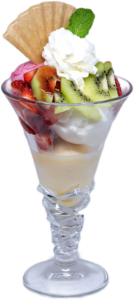 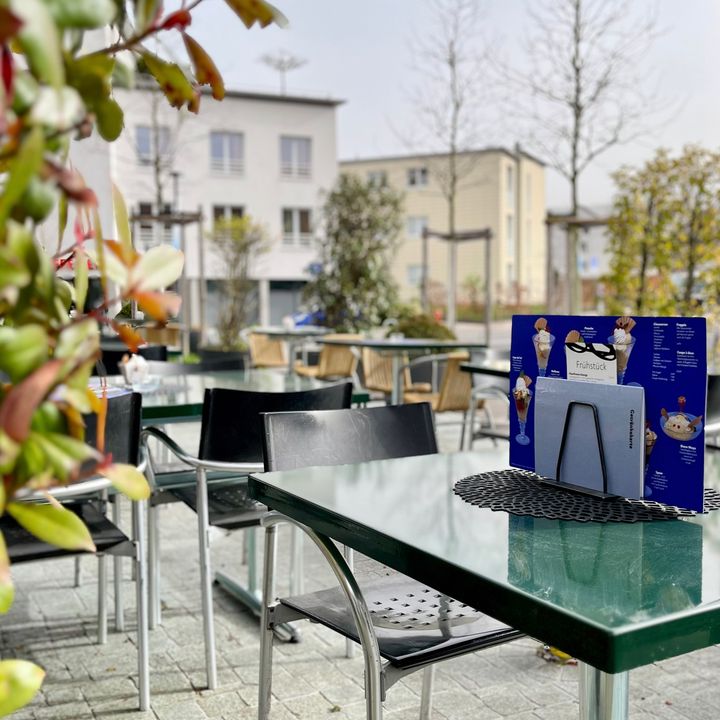 Glacéplausch in WattwilKennenlernen der neuen Regionalleiterin im Toggenburg, Naomi SchapiraWo:	Café Abderhalden	Poststrasse 22	9630 WattwilWann:	Samstag, 11. Mai 2024, 13:30 Uhr bis 16:00 UhrKosten:	Ein feiner Coupe wird für Mitglieder offeriert	Getränke müssen selbst bezahlt werden Anmeldungen*: 	Bis Montag, 06. Mai 2024 an Naomi Schapira	Telefon: 071 770 02 12	E-Mail: naomi.schapira@procap.ch* Die Anmeldung ist verbindlich. Bei unentschuldigtem Nichterscheinen wird ein Unkostenbeitrag von 10.- CHF erhoben. Ich freue mich auf ein geselliges Kennenlernen, bei einem feinen Glacé und netten Gesprächen.